                                                                                                                                                                                                       О Т К Р Ы Т О Е    А К Ц И О Н Е Р Н О Е     О Б Щ Е С Т В О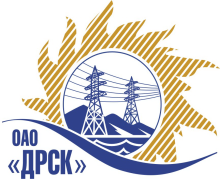 Открытое акционерное общество«Дальневосточная распределительная сетевая  компания»ПРОТОКОЛ ВЫБОРА ПОБЕДИТЕЛЯПРЕДМЕТ ЗАКУПКИ: право заключения Договора на поставку: «Заземление переносное»  для нужд филиалов ОАО «ДРСК».Закупка№ 587  Планируемая стоимость лота в ГКПЗ ОАО «ДРСК» на 2013 год составляет – 2 346 646 руб. без НДС.ПРИСУТСТВОВАЛИ: постоянно действующая Закупочная комиссия 2-го уровня.ВОПРОСЫ, ВЫНОСИМЫЕ НА РАССМОТРЕНИЕ ЗАКУПОЧНОЙ КОМИССИИ: О ранжировке предложений после проведения переторжки. Выбор победителя закупки.ВОПРОС 1 «О ранжировке предложений. Выбор победителя закупки»ОТМЕТИЛИ:В соответствии с критериями и процедурами оценки, изложенными в документации о закупке, после проведения переторжки предлагается ранжировать предложения следующим образом:1 место: ООО ПП «Промтехресурсы» г. УфаПредлагаемая стоимость: 1 899 350,42 руб. с учетом НДС (1 609 619,00 руб. без НДС). В цену включены все налоги и обязательные платежи, все скидки. Существенные условия: Срок поставки: до 15.07.2013 г. Условия оплаты: в течение 30 календарных дней с момента поставки продукции на склад грузополучателя, до 15.08.2013г. Гарантийный срок: не менее 24 месяцев в зависимости от продукции, согласно паспорту завода изготовителя.   Действие оферты до 15.08.2013г.2 место: ООО «Энергокомплект» г. МоскваПредлагаемая стоимость:   1 961 225,46  руб. с учетом НДС (1 662 055,47 руб. без НДС). В цену включены все налоги и обязательные платежи, все скидки. Существенные условия: Срок поставки: до 15.07.2013 г. Условия оплаты: в течение 30 календарных дней с момента поставки продукции на склад грузополучателя, до 15.08.2013г. Гарантийный срок: не менее 24 месяцев в зависимости от продукции, согласно паспорту завода изготовителя.   Действие оферты до 31.12.2013г.3 место: ООО «ШОК» г. УфаПредлагаемая стоимость:   2 157 876,10  руб. с учетом НДС (2 157 876,10 руб. без НДС). В цену включены все налоги и обязательные платежи, все скидки. Существенные условия: Срок поставки: до 15.07.2013 г. Условия оплаты: в течение 30 календарных дней с момента поставки продукции на склад грузополучателя, до 15.08.2013г. Гарантийный срок: не менее 24 месяцев в зависимости от продукции, согласно паспорту завода изготовителя.   Действие оферты до 30.07.2013г.4 место: ООО «Энергопромзащита» г. КазаньПредлагаемая стоимость:   2 310 314,00  руб. с учетом НДС (2 310 314,00 руб. без НДС). В цену включены все налоги и обязательные платежи, все скидки. Существенные условия: Срок поставки: до 15.07.2013 г. Условия оплаты: в течение 30 календарных дней с момента поставки продукции на склад грузополучателя, до 15.08.2013г. Гарантийный срок: не менее 24 месяцев в зависимости от продукции, согласно паспорту завода изготовителя.   Действие оферты до 15.08.2013г.На основании вышеприведенной ранжировки предложений Участников закупки предлагается признать Победителем Участника занявшего первое место:ООО ПП «Промтехресурсы» г. УфаПредлагаемая стоимость: 1 899 350,42 руб. с учетом НДС (1 609 619,00 руб. без НДС). В цену включены все налоги и обязательные платежи, все скидки. Существенные условия: Срок поставки: до 15.07.2013 г. Условия оплаты: в течение 30 календарных дней с момента поставки продукции на склад грузополучателя, до 15.08.2013г. Гарантийный срок: не менее 24 месяцев в зависимости от продукции, согласно паспорту завода изготовителя.   Действие оферты до 15.08.2013г.РЕШИЛИ:Утвердить ранжировку предложений Участников после проведения переторжки.1 место: ООО ПП «Промтехресурсы» г. Уфа2 место: ООО «Энергокомплект» г. Москва3 место: ООО «ШОК» г. Уфа4 место: ООО «Энергопромзащита» г. КазаньПризнать Победителем закупки:  ООО ПП «Промтехресурсы» г. УфаПредлагаемая стоимость: 1 899 350,42 руб. с учетом НДС (1 609 619,00 руб. без НДС). В цену включены все налоги и обязательные платежи, все скидки. Существенные условия: Срок поставки: до 15.07.2013 г. Условия оплаты: в течение 30 календарных дней с момента поставки продукции на склад грузополучателя, до 15.08.2013г. Гарантийный срок: не менее 24 месяцев в зависимости от продукции, согласно паспорту завода изготовителя.   Действие оферты до 15.08.2013г.ДАЛЬНЕВОСТОЧНАЯ РАСПРЕДЕЛИТЕЛЬНАЯ СЕТЕВАЯ КОМПАНИЯУл.Шевченко, 28,   г.Благовещенск,  675000,     РоссияТел: (4162) 397-359; Тел/факс (4162) 397-200, 397-436Телетайп    154147 «МАРС»;         E-mail: doc@drsk.ruОКПО 78900638,    ОГРН  1052800111308,   ИНН/КПП  2801108200/280150001№ 267-МЭг. Благовещенск«___»______________2013 г.Ответственный секретарь________________________Т.В. Челышева